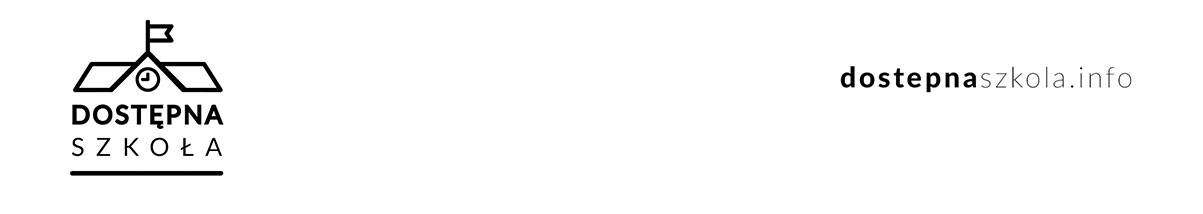 Dostępność biblioteki dla osób ze szczególnymi potrzebamiZałącznik określa środki służące zapewnianiu dostępności biblioteki szkolnej Szkoły Podstawowej nr 7 przy Zespole Szkolno – Przedszkolnym nr 1 w Świdniku osobom ze  szczególnymi potrzebami Biblioteka zapewnia dostępność osobom ze szczególnymi potrzebami poprzez stosowanie uniwersalnego projektowania oraz racjonalnych usprawnień w funkcjonowaniu. W przypadku potrzeby zapewnienia dostępności zbiorów bibliotecznych biblioteka zapewnia rozwiązania organizacyjne umożliwiające korzystanie z zasobów bibliotecznych:możliwość przeglądania zbiorów biblioteki  szkolnej online w katalogu OPAC: https://m004859.molnet.mol.pl/ możliwość zamówienia zbiorów przez dziennik elektroniczny lub drogą mailową: biblioteka.sp7.swidnik@gmail.com możliwość uzgodnienia terminu wypożyczenia/oddania zbiorów po uzgodnieniu telefonicznym: 81 710 25 44 i odebrania/oddania zbiorów bibliotecznych w holu przy wejściu głównym szkołymożliwość skorzystania ze schodołazu celem dotarcia do biblioteki osobie poruszającej się na wózku inwalidzkim. Potrzebę skorzystania ze schodołazu można zgłosić w bibliotece drogą telefoniczną pod numerem 81 710 25 44 lub mailową na adres biblioteka.sp7.swidnik@gmail.com